附件5：河北健康码示例（非在校生需申请）图片1-健康码（须显示绿色）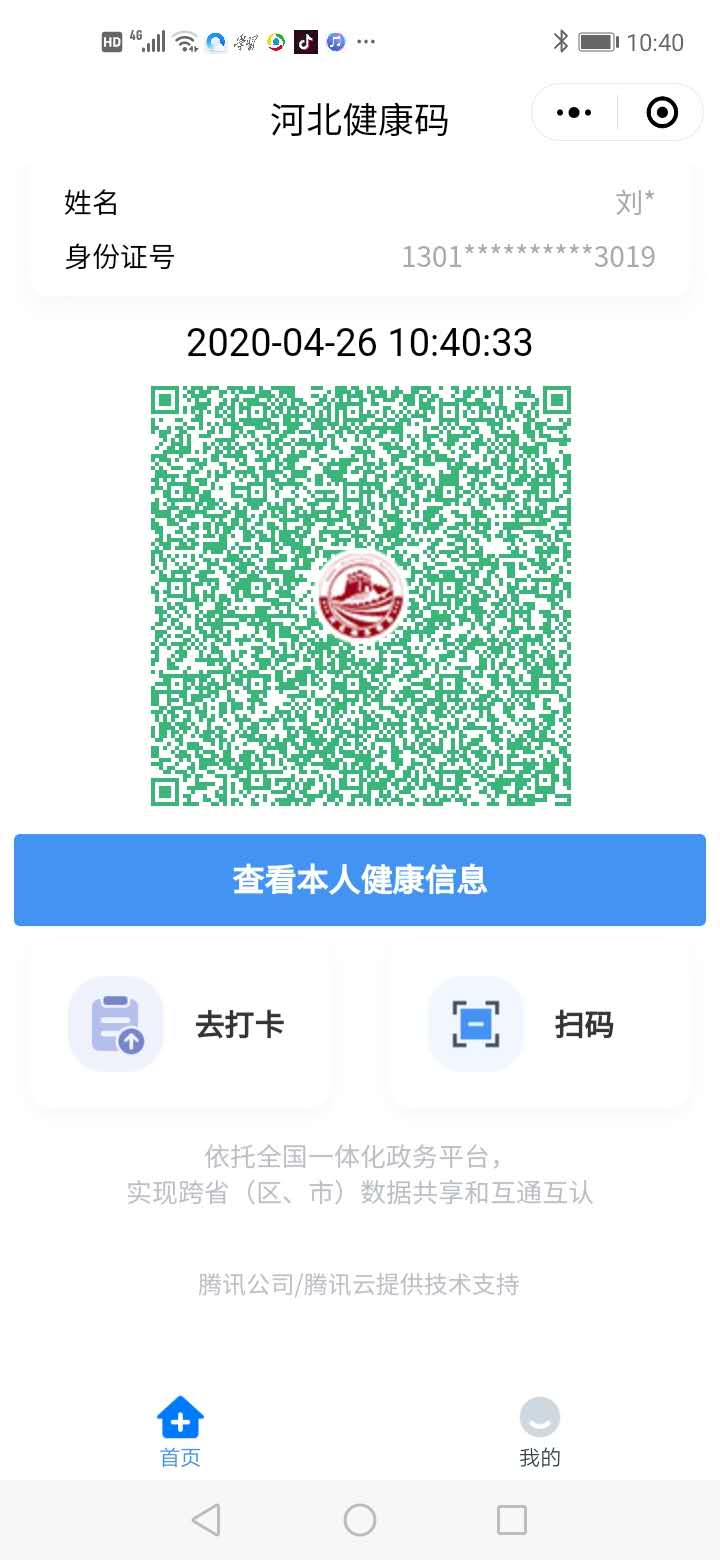 图片2-健康打卡记录（考前连续14天）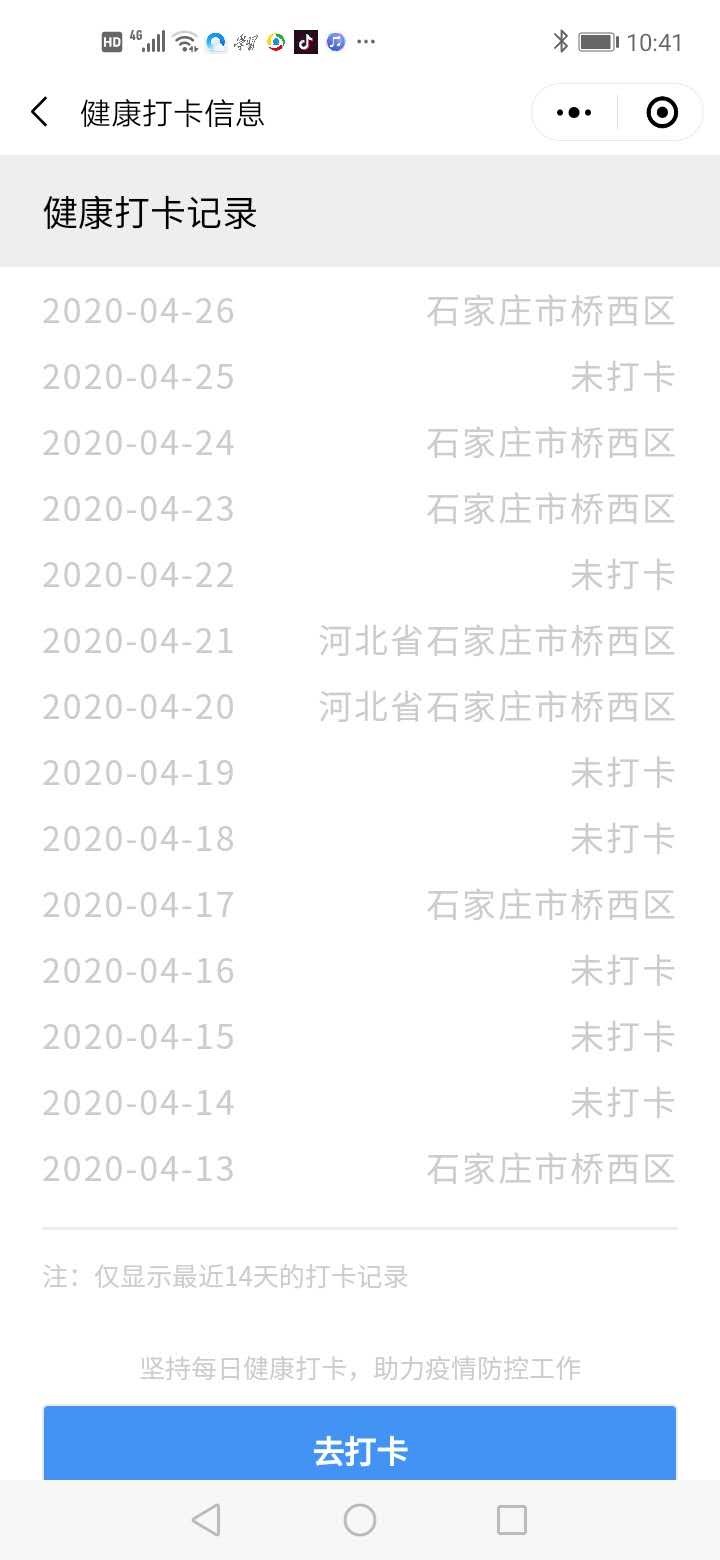 